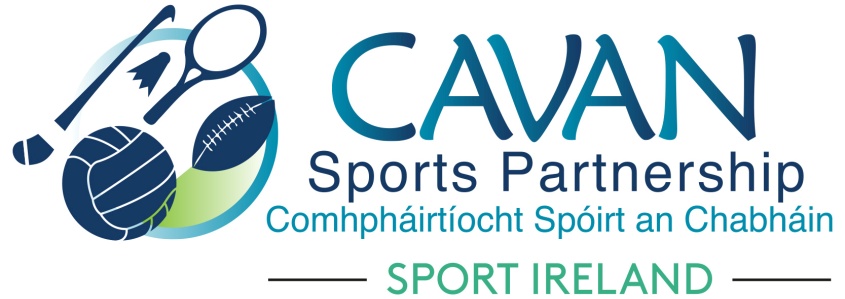 Grant Guidelines 2019/2020The aim of Cavan Sports Partnership is to increase participation in sport and physical activity among all persons in County Cavan. Cavan sports partnership wish to invite applications for their sport and physical activity grant scheme for 2019/2020.Applicants may apply under ONE of below schemes.* CSP target groups include Older Adults; Women; Teenage Girls; Disadvantaged Communities; People with Disabilities.*CSP will not award grants for the following: capital costs; annual operation costs such as insurance, registration, affiliation fees etc.*CSP will not award grants to: statutory agencies; for profit organisations; private facility ownersCavan Sports Partnership Grant Scheme will be subject to the following terms and conditions: Clubs must be affiliated to their National Governing Body of Sport where such an NGB exists;  Clubs must operate under the basis of best practice for children in sport – a member of the club must have previously attended a Child Welfare & Protection Awareness course (new clubs must commit to attending training where appropriate) The funding must be used for the purpose outlined.Feedback must be provided to CSP in terms of objectives achieved and numbers of participants, both national and local with evidence (photos, press release) that the event has taken place.  Provide invoices/receipts showing expenditure**.CSP logo must be branded on all promotional materials.  Please note banners etc. can be provided from CSP.Events must ensure that there is medical cover at all times and all events are covered by their insurance (a copy of which must be supplied prior to the event).If successful in your application the club must agree to send at least two representatives to a grant presentation evening.The CSP board decision on all successful applicants is final.Clubs/communities can apply under only one scheme per annum.** Funding will only be made available to successful applicants after receipt of invoices ** Deadlines for drawdown of funding must be adhered to. Failure to comply with the deadline may result in loss of grant.Applications will be evaluated on the ability to display the following: Emphasis on participation rather than competition.Capacity of the applicant to promote CSP through the event. Show ability to provide for Cavan Sports Partnership target groups to participate: Older Adults; Women; Teenage Girls; Disadvantaged Communities; People with Disabilities.Numbers participating. Ability to generate own funds to support programme / event. Applicants applying under the club equipment scheme must outline their minority sport status.Please note: There is no guarantee of funding of events / programmes which achieve the minimum eligibility criteria. The fund is limited and eligible applications will be evaluated on a competitive basis against the criteria being applied.  The decision of the grant subcommittee is final.Closing Date for Applications is Wednesday 6th November 2019 at 3pm. Scheme 1Club CoachingWho can apply?Sports and Physical Activity ClubsWhat can be applied for?Coaching developmentUp skilling of new coachesCoaching courses must be NGB recognised.Funding available:Grants up to a maximum of €500 can be applied for towards coach educationFunding must be spent and receipts submitted to CSP by June 8th 2020Funding must be spent and receipts submitted to CSP by June 8th 2020Scheme 2Club  EquipmentWho can apply?Minority sports and Physical Activity ClubsWhat can be applied for?Sports equipmentFunding available:Grants up to a maximum of €500 can be applied for towards club equipment.Funding must be spent and receipts submitted to CSP by January  31st 2020Funding must be spent and receipts submitted to CSP by January  31st 2020Scheme 3Event sponsorship Who can apply?Sports and Physical Activity Clubs and Community GroupsWhat can be applied for?(*event must attract a minimum of 300 participants)Community mass participation events Park Run Support (new applicants)Funding available:Grants from a minimum of €200 up to a maximum of €1000 can be applied for under this scheme*event public liability insurance must be provided to CSPFunding must be spent and receipts submitted to CSP by August 28th 2020Funding must be spent and receipts submitted to CSP by August 28th 2020Scheme 4Inclusive Sporting Events for people with a DisabilityWho can apply?Sports and Physical Activity Clubs and Community GroupsWhat can be applied for?Physical activity initiatives that promote inclusivenessFunding available:Grants up to a maximum of €500 can be applied for *event public liability insurance must be provided to CSPFunding must be spent and receipts submitted to CSP by June 8th 2020Funding must be spent and receipts submitted to CSP by June 8th 2020GDPR Disclaimer   GDPR Disclaimer   GDPR Disclaimer   GDPR Disclaimer   GDPR Disclaimer   The information collected on this CSP Sports Club Grant Form will be held by Cavan Sports Partnership in electronic and hard copy format as necessary. The information will be processed in accordance with the General Data Protection Regulations (GDPR).The information collected on this CSP Sports Club Grant Form will be held by Cavan Sports Partnership in electronic and hard copy format as necessary. The information will be processed in accordance with the General Data Protection Regulations (GDPR).The information collected on this CSP Sports Club Grant Form will be held by Cavan Sports Partnership in electronic and hard copy format as necessary. The information will be processed in accordance with the General Data Protection Regulations (GDPR).The information collected on this CSP Sports Club Grant Form will be held by Cavan Sports Partnership in electronic and hard copy format as necessary. The information will be processed in accordance with the General Data Protection Regulations (GDPR).The information collected on this CSP Sports Club Grant Form will be held by Cavan Sports Partnership in electronic and hard copy format as necessary. The information will be processed in accordance with the General Data Protection Regulations (GDPR).By registering for this CSP Sports Club Grant your contact information will be retained on file and will be shared with relevant stakeholders (Sport Ireland) as required. By registering for this CSP Sports Club Grant your contact information will be retained on file and will be shared with relevant stakeholders (Sport Ireland) as required. By registering for this CSP Sports Club Grant your contact information will be retained on file and will be shared with relevant stakeholders (Sport Ireland) as required. By registering for this CSP Sports Club Grant your contact information will be retained on file and will be shared with relevant stakeholders (Sport Ireland) as required. By registering for this CSP Sports Club Grant your contact information will be retained on file and will be shared with relevant stakeholders (Sport Ireland) as required. By signing my signature on CSP Sports Club Grant Application Form, I am giving consent for my club’s contact information to be stored. By signing my signature on CSP Sports Club Grant Application Form, I am giving consent for my club’s contact information to be stored. By signing my signature on CSP Sports Club Grant Application Form, I am giving consent for my club’s contact information to be stored. By signing my signature on CSP Sports Club Grant Application Form, I am giving consent for my club’s contact information to be stored. By signing my signature on CSP Sports Club Grant Application Form, I am giving consent for my club’s contact information to be stored. 